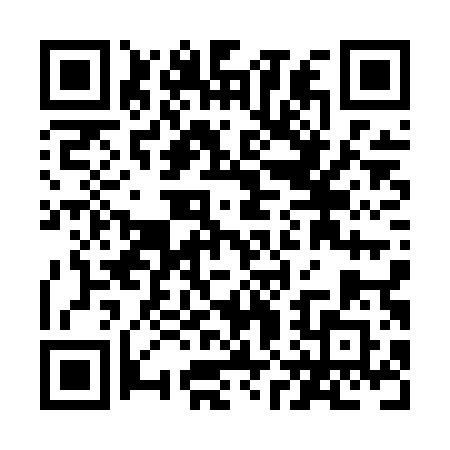 Prayer times for Bear River North, Prince Edward Island, CanadaWed 1 May 2024 - Fri 31 May 2024High Latitude Method: Angle Based RulePrayer Calculation Method: Islamic Society of North AmericaAsar Calculation Method: HanafiPrayer times provided by https://www.salahtimes.comDateDayFajrSunriseDhuhrAsrMaghribIsha1Wed4:165:541:066:088:199:582Thu4:145:531:066:098:2110:003Fri4:125:511:066:108:2210:024Sat4:105:501:066:118:2310:045Sun4:085:481:066:128:2410:056Mon4:065:471:066:128:2610:077Tue4:045:461:066:138:2710:098Wed4:025:441:066:148:2810:119Thu4:005:431:066:158:3010:1310Fri3:585:421:066:158:3110:1511Sat3:565:401:066:168:3210:1712Sun3:545:391:066:178:3310:1913Mon3:525:381:066:188:3510:2114Tue3:505:361:066:188:3610:2315Wed3:485:351:066:198:3710:2516Thu3:465:341:066:208:3810:2617Fri3:445:331:066:208:3910:2818Sat3:435:321:066:218:4110:3019Sun3:415:311:066:228:4210:3220Mon3:395:301:066:228:4310:3421Tue3:375:291:066:238:4410:3622Wed3:365:281:066:248:4510:3823Thu3:345:271:066:248:4610:3924Fri3:335:261:066:258:4710:4125Sat3:315:251:066:268:4810:4326Sun3:305:241:076:268:4910:4427Mon3:285:241:076:278:5010:4628Tue3:275:231:076:288:5110:4829Wed3:255:221:076:288:5210:4930Thu3:245:211:076:298:5310:5131Fri3:235:211:076:298:5410:52